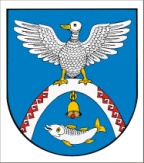     Двадцать третья сессия                                             № 181     седьмого созыва                                                      16 июля 2021 годаО внесении изменений в Порядок формирования и использования бюджетных ассигнований муниципального дорожного фонда Новоторъяльского муниципального района Республики Марий ЭлВ соответствии с Бюджетным кодексом Российской Федерации, Федеральным законом от 06 октября 2003 г. № 131-ФЗ «Об общих принципах организации местного самоуправления в Российской Федерации», Уставом Новоторъяльского муниципального района Республики Марий Эл, Положением о бюджетном процессе в Новоторъяльском муниципальном районе Республики Марий ЭлСобрание депутатов Новоторъяльского муниципального района Республики Марий ЭлРЕШИЛО:	1. Внести в Порядок формирования и использования бюджетных ассигнований муниципального дорожного фонда Новоторъяльского муниципального района Республики Марий Эл, утвержденный решением Собрания депутатов Новоторъяльского муниципального района Республики Марий Эл от 29 декабря 2020 г. № 110 (далее - Порядок) следующие изменения:1.1. Пункт 3 раздела I Порядка изложить в следующей редакции:«3. На увеличение бюджетных ассигнований дорожного фонда 
в очередном финансовом году направляются:бюджетные ассигнования дорожного фонда, не использованные 
в текущем финансовом году;поступления сверх прогнозируемого объема доходов бюджета муниципального района, утвержденных решением Собрания депутатов Новоторъяльского муниципального района Республики Марий Эл, 
от акцизов на автомобильный бензин, прямогонный бензин, дизельное топливо, моторные масла для дизельных и (или) карбюраторных (инжекторных) двигателей, производимые на территории Российской Федерации, подлежащих зачислению в местный бюджет, не учтенных 
в текущем финансовом году при формировании бюджетных ассигнований дорожного фонда;межбюджетные трансферты из республиканского бюджета Республики Марий Эл в соответствии Порядком формирования и использования бюджетных ассигнований дорожного фонда Республики Марий Эл, утвержденным постановлением Правительства Республики Марий Эл 
от 31 декабря 2013 г. № 445, не учтенных в текущем финансовом году при формировании бюджетных ассигнований дорожного фонда;иные налоговые и неналоговые доходы, подлежащие зачислению 
в местный бюджет;иные межбюджетные трансферты и безвозмездные поступления 
в соответствии с бюджетным законодательством.».1.2. Подпункт 13 пункта 6.1 раздела II изложить в следующей редакции:	«приобретение и содержание специализированной техники, оборудования и инвентаря, приобретение строительных материалов и прочих  материальных запасов для осуществления дорожной деятельности;».1.3. Подпункт 14 пункта 6.2 раздела II изложить в следующей редакции:	«приобретение и содержание специализированной техники, оборудования и инвентаря, приобретение строительных материалов и прочих  материальных запасов для осуществления дорожной деятельности;».1.4. Подпункт 14 пункта 6.3 раздела II изложить в следующей редакции:	«приобретение и содержание специализированной техники, оборудования и инвентаря, приобретение строительных материалов и прочих  материальных запасов для осуществления дорожной деятельности;».1.5. Подпункт 14 пункта 6.5 раздела II изложить в следующей редакции:	«приобретение и содержание специализированной техники, оборудования и инвентаря, приобретение строительных материалов и прочих  материальных запасов для осуществления дорожной деятельности;».1.6. Подпункт 14 пункта 6.6 раздела II изложить в следующей редакции:	«приобретение и содержание специализированной техники, оборудования и инвентаря, приобретение строительных материалов и прочих  материальных запасов для осуществления дорожной деятельности;».2. Настоящее решение вступает в силу после обнародования 
и распространяется на правоотношения, возникшие с 1 января 2021 года.3. Обнародовать настоящее решение на информационном стенде Собрания депутатов Новоторъяльского муниципального района Республики Марий Эл в установленном порядке и разместить в информационно-телекоммуникационной сети «Интернет» официальный интернет-портал Республики Марий Эл (адрес доступа:  http://mari-el.gov.ru/toryal). 4. Контроль за исполнением настоящего решения возложить 
на постоянную комиссию по бюджету, налогам, собственности 
и инвестициям.Глава Новоторъяльского муниципального района                                                        Е. НебогатиковРОССИЙ ФЕДЕРАЦИЙМАРИЙ ЭЛ РЕСПУБЛИКМАРИЙ ЭЛ РЕСПУБЛИКЫН 
У ТОРЪЯЛ  МУНИЦИПАЛ  РАЙОНЫНДЕПУТАТ-ВЛАК  ПОГЫНЖО ПУНЧАЛРОССИЙСКАЯ ФЕДЕРАЦИЯ РЕСПУБЛИКА МАРИЙ ЭЛСОБРАНИЕ ДЕПУТАТОВ НОВОТОРЪЯЛЬСКОГО МУНИЦИПАЛЬНОГО РАЙОНА РЕСПУБЛИКИ МАРИЙ ЭЛРЕШЕНИЕ